Przedszkole Miejskie nr 228w Zespole Szkolno-Przedszkolnym nr 2 w Łodzi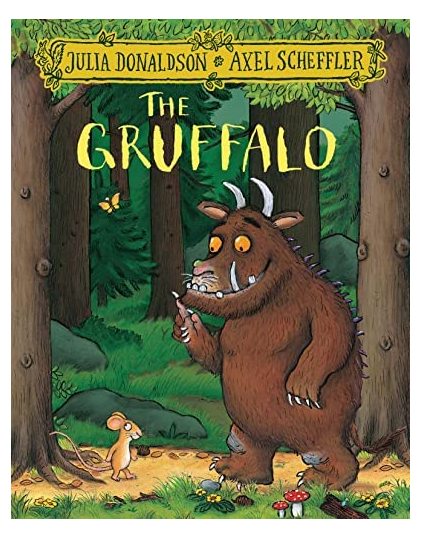 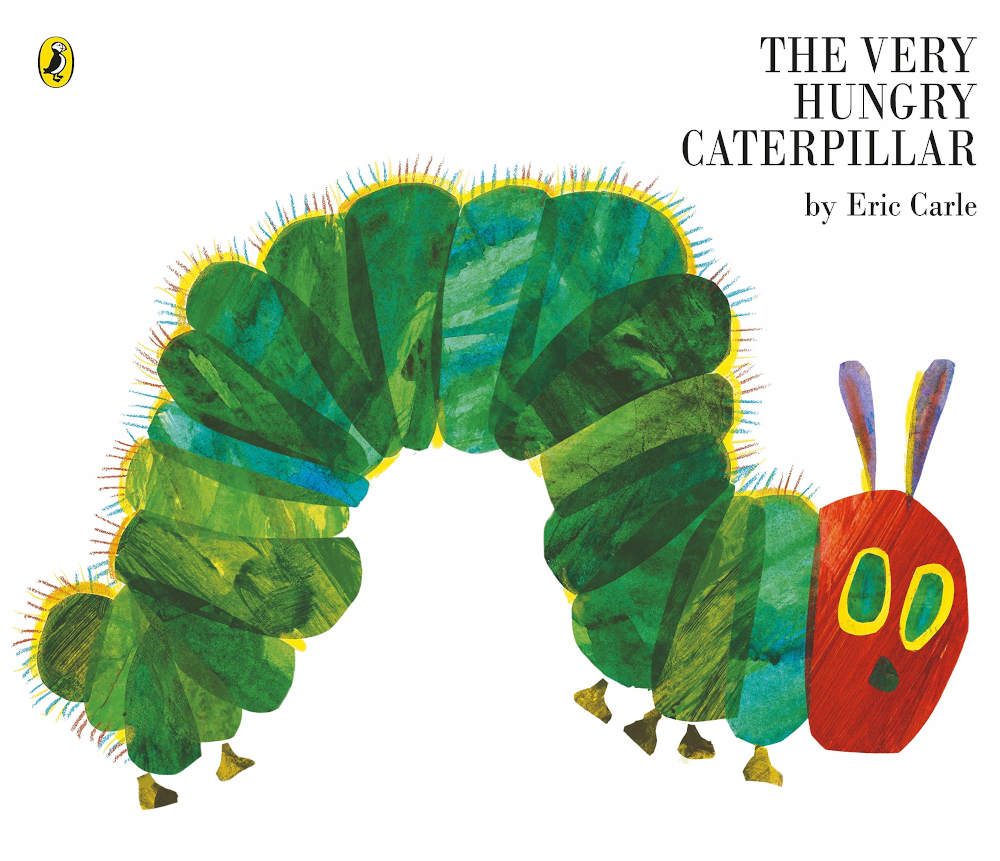 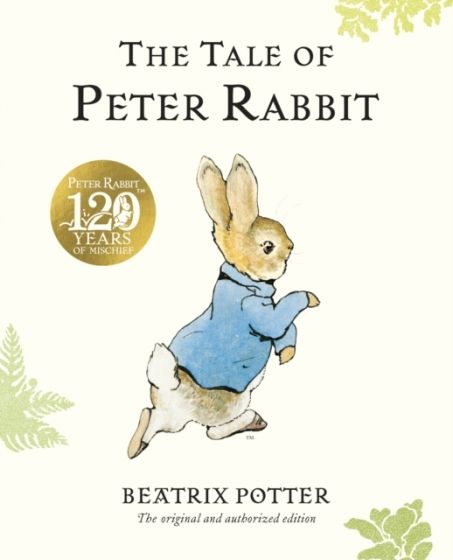 INNOWACJA PEDAGOGICZNA„LITTLE BEAR’S LIBRARY”Nazwa innowacji: „Little Bear’s Library’ Miejsce wdrażania innowacji: Przedszkole Miejskie nr 228 w Łodzi Imię i nazwisko autora: mgr Iwona BartczakAdresaci innowacji: grupa wychowawcza 3latkówCzas realizacji: wrzesień 2023 – czerwiec 2024 Rodzaj innowacji: metodyczna Motywacja do wprowadzenia innowacji: innowacja jest wypadkową prowadzonych w poprzednich latach szkolnych akcji „Book or trick - wymień książkę na kasztanka (cukierka)” w ramach, której w przedszkolu powstała anglojęzyczna biblioteczka. Otrzymane książki na bazie których realizowana będzie innowacja wprowadzą dziecko w świat literatury, rozbudzą zainteresowanie językiem angielskim, wzbogacą słownictwo a mały słuchacz nie tylko zaangażuje się w treść ale będzie w niej aktywnie uczestniczyć. Harmonogram realizacji innowacji według poszczególnych książek: Wrzesień – Rabbit RooPaździernik – Very Hungry CaterpillarListopad - GruffaloGrudzień – Gruffalo’s ChildStyczeń – Peter RabbitLuty – The Colour MonsterMarzec – I Love You (Nearly Always)Kwiecień – Very Busy SpiderMaj – Shark In The ParkCzerwiec - Monkey Puzzle